…………………………….  ORTAOKULU  SOSYAL  BİLGİLER . 5 SINIF   II. KANAAT  1. YAZILISIADI VE  SOYADI:                                                                                     OKUL  NO:	ÇOKTAN  SEÇMELİ  SORULAR. HER  SORU 4 PUAN1. Aşağıdakilerden hangisi internetten güvenli alışveriş  yapmak için dikkat edilmesi gerekenlerden değildir?A) Parola bilgileri gizli tutulmalıdır.B) Güvenlik önlemleri olan bilinir siteler tercih edilmelidir.C) Ortak kullanılan ağlar yerine kişisel ağ tercih edilmelidir.D) Doğum tarihi gibi kolay hatırlanabilir şifreler kullanılmalıdır.2. Aşağıdakilerden hangisi bilgisayar kullanımının getirdiği  faydalardan   değildir?A) Hareketsiz yaşam artmıştır.                          B) Zamandan tasarruf edilmiştir.C) Bilgiye ulaşmak kolaylaşmıştır.                      D) İletişim ve haberleşme gelişmiştir.3. Edison ampulü     iki binden fazla yaptığı deneme soncunda  bulmuştur.Yukarıdaki   parçada   bilim  insanının hangi özelliği   ön   plana çıkmaktadır?A) Gözlemci                                    B) SabırlıC) Tutumlu                                      D) Şüpheci 4. Teknoloji insanların yaşamlarını olumlu ya da olumsuz   şekilde  etkilemektedir.Aşağıdakilerden hangisi teknolojinin  olumsuz   etkilerindendir?A) Gidilecek yere daha hızlı ulaşılmasıB) Hastalıkların daha kolay tedavi edilmesiC) Aile içi iletişimin zayıflamasıD) Kısa sürede hızlı üretim yapılması  5. Eskiden bilginin kaynağına ulaşmak için ansiklopediler, kütüphaneler ve kitapevleri ideal araçlardı. Bilgi ve iletişim  çağı olarak adlandırılan günümüzde ise en büyük   bilgi kaynağı internet olmaya başladı.Aşağıdakilerden hangisi internette doğru ve güvenilir  bilgiye erişmek için dikkat edilmesi gerekenlerden  değildir?A) Farklı web sitelerindeki bilgileri karşılaştırmakB) İnternette karşılaşılan her bilgiyi doğru kabul etmekC) Güncel olan bilgilerden faydalanmakD) Edu uzantılı güvenilir siteleri tercih etmek  6. Aşağıdakilerden hangisi bilim insanlarının özelliklerinden      değildir?A) Çalışmalarını sabırla sürdürmeleriB) İyi bir gözlemci olmalarıC) Topluma faydası olacak çalışmalar yapmalarıD) Bilgileri sorgulamadan kabul etmeleri7.  Bilim insanı bilimsel çalışma yaparken aşağıdakilerden    hangisinden    yararlanmaz?A) Deney                                B) SöylentiC) Araştırma                         D) Gözlem8. I. Çıkarcı   II. Araştırmacı    III. ŞüpheciYukarıda verilen özelliklerden hangileri bilim      insanlarına  ait bir özelliktir?A) Yalnız I.                       B) Yalnız II.                            C) I ve II.                                      D) II ve III.9         • Türk İslam bilim adamıdır           • Tıp alanında yaptığı çalışmalarla tanınır         • Batı tıp biliminin temelini oluşturmuşturözellikleri verilen bilim insanı aşağıdakilerden hangisidir?A) İbni Sina                      B) Mimar Sinan           C) Isaac Newton                      ) Cahit Arf10. 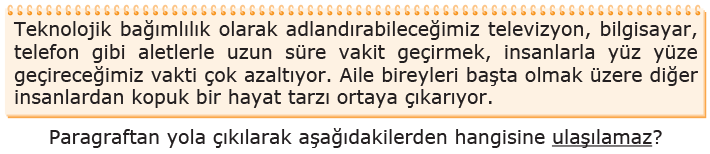 A. Teknolojik bağımlılık aile içindeki iletişimi azaltır.B. Bilgisayar  başında fazla  vakit geçirmek  sosyalleşmemizi engeller.C. Tüm teknolojik aletleri  hayatımızdan  çıkarmalıyız.D. Teknolojik bağımlılık insanlardan  uzaklaşmamıza  neden  olur.11. 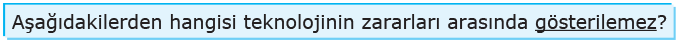 A. Gerçek arkadaşların yerini sanal arkadaşların almasıB. Uzak yerlerde yaşayan  tanıklarla görüşme imkanının sunulmasıC. Aile içi ilişkilerin  azalması.D. İnsanları  yalnızlığa  sürüklemesi 12. Mardin evlerinin neredeyse tamamının yapımında da kullanılan  malzeme taştır, bu taşlar normal taştan ayrı olarak  açık renkli sarımsı bir yapıdadır.Mardin de yapı malzemesi olarak taş tercih edilmesininnedeni aşağıdakilerden hangisidir?A) Bölgede bol miktarda taş bulunmasıB) Depreme karşı taşın dayanıklı olmasıC) Taştan ev yapımının kolay ve hızlı olmasıD) Taşın yangına karşı direncinin yüksek olması13. Karadeniz Bölgesi’nin;• Uzun bir kıyı şeridine sahip olması• Bitki örtüsünün orman olması• Her mevsim yağışlı olması• Engebeli yer şekillerine sahip olmasıÖzellikleri dikkate alındığında aşağıdaki ekonomik faaliyetlerden hangisinin bölgede daha az gelişmesi beklenir?A) Balıkçılık                                   B) OrmancılıkC) Deniz Turizmi                          D) Kağıt Sanayi  14.  Ülkemizde ticaretin, sanayinin, ulaşımın ve hizmet sektörünün  en fazla geliştiği illerden biri de İstanbul’dur.Buna göre İstanbul’da aşağıdaki mesleklerden hangisinin  daha az olması beklenir?A) Bankacı                                 B) ŞoförC) Tüccar                                   D) Çiftçi  15.   İlkbahar mevsiminin kurak geçmesi  buğday üretimini   olumsuz etkilemektedir.Bu durumdan aşağıdaki sanayi dallarından hangisi  doğrudan etkilenir?A) Makarna fabrikaları                   B) Zeytin yağı fabrikalarıC) Şeker fabrikaları                       D) Süt ürünleri fabrikaları  16.   Babası Zeynep’e bir mağazadan ayakkabı almıştır. Yeni  ayakkabısının sevinciyle okula giden Zeynep ilk günde  ayakkabının dikişlerinin söküldüğünü fark etmiştir.Buna göre Zeynep’in bilinçli bir tüketici olarak aşağıdakilerden  hangisini yapması doğru olmaz?A) Babasına söylemeden ayakkabıyı kullanmaya devam  etmesiB) Ödediği ücretin iadesini talep etmesiC) Karşılaştığı sorunu ürünü aldığı yere bildirmesiD) Yenisiyle değiştirilmesini talep etmesi  17.   I. Çiftlikteki hayvanlardan süt elde edilmesi       II. Elde edilen sütlerin peynire dönüştürülmesi       III. Peynirlerin marketlere ulaştırılmasıYukarıda verilen ekonomik faaliyetlerden hangileri  üretime girmektedir?A) Yalnız I.                    B) I ve II.                  C) I ve III.                               D) I, II ve III.18.  Girişimci insan açık fikirli olan, değişen şartlara uyum  sağlayıp gözlem yaparak fırsatları değerlendiren kişidir.Buna göre aşağıdakilerden hangisi girişimci bir insanın  özelliklerinden biri olamaz?A) İyi bir gözlemcidir                    B) Kendini sürekli geliştirir C) Yeniliklere kapalıdır                D) Fırsatları değerlendirir    A. Aşağıdaki cümlelerin başına cümlede verilen ifadeler doğruysa “D”, yanlışsa “Y” yazınız. Yanlış   olan  cümlelerin doğrularını atlarına  yazınız. 8X2:16 PUAN(          ) 1. İnternet sitelerindeki bilgiler farklı kaynaklardaki bilgilerle karşılaştırılmalıdır.…………………………………………………………………………………………………………………………………………………………..(          ) 2. Kişisel bilgilerimizi tanımadığımız kişilerle paylaşmamalıyız.…………………………………………………………………………………………….…………………………………………………………….(          ) 3. “com” ve “org” uzantılı İnternet sitelerinden en güvenilir bilgilere ulaşılır.……………………………………………………………………………………………..……………………………………………………………(         ) 4. İnternet en indirilen dosyalar her zaman güvenlidir.…………………………………………………………………………………………….…………………………………………………………….(         ) 5. Sanal ortamda iletişimin artması yüz yüze iletişimin azalmasına neden oldu.…… ……………………………………………………………………………………….…………………………………………………………….(          ) 6. Bilim insanları kendi çıkarlarını ön planda tutan insanlardır.……………………………………………………………………………………………..……………………………………………………………(        ) 7. Bilim insanlarının ortak özelliklerinden biri de başarısız olmaktan korkmamalıdır.…………………………………………………………………………………………………………………………………………………………..(        ) 8. Araştırmalarımızda İnternet sitelerinin ismini ve erişim tarihini belirtmeliyiz.……………………………………………………………………………………………….………………………………………………………….TEKNOLOJİNİN  SOSYALLEŞMEYE  KATKILARINI OLUMLU  VE OLUMSUZ  OLARAK SINIRLANDIRIP UYGUN BÖLÜMÜ  İŞARETLEYİNİZ. 6X2:12CEVAP   ANAHTARIDOGRU-YANLIŞ.TEKNOLOJİNİN  SOSYALLEŞMEYE  KATKILARINI OLUMLU  VE OLUMSUZ  OLARAK SINIRLANDIRIP UYGUN BÖLÜMÜ  İŞARETLEYİNİZ. 6X2:12BİLGİLEROlumluOlumsuz1.Sosyal medya toplumsal  yardımlaşma imkanını artırır.2.Kültürün  yeni kuşaklara  artırılmasını  kolaylaştırır.3.İnternetteki  zaman kaybı aile arası  iletişimi  azaltır.4.Bağımlılık  yaparak  kişiler  arasındaki   iletişimi  koparır.5.İnsanların yüz yüze  kurduğu iletişimi  azaltır.6.Uzaktaki  kişilerle  rahat iletişim kurmayı  sağlar.CEVAP ANAHTARI ( 1 / 25 )CEVAP ANAHTARI ( 1 / 25 )CEVAP ANAHTARI ( 1 / 25 )CEVAP ANAHTARI ( 1 / 25 )CEVAP ANAHTARI ( 1 / 25 )CEVAP ANAHTARI ( 1 / 25 )1D11B212A12A223B13C234C14D245B15A256D16A267B17B278D18C289A192910C203012345678DDDYDYDDBİLGİLEROlumluOlumsuz1.Sosyal medya toplumsal  yardımlaşma imkanını artırır.X2.Kültürün  yeni kuşaklara  artırılmasını  kolaylaştırır.X3.İnternetteki  zaman kaybı aile arası  iletişimi  azaltır.X4.Bağımlılık  yaparak  kişiler  arasındaki   iletişimi  koparır.X5.İnsanların yüz yüze  kurduğu iletişimi  azaltır.X6.Uzaktaki  kişilerle  rahat iletişim kurmayı  sağlar.X